Проекты домов до 100 кв. метровПроект "Дом 42 кв.м."
Общая площадь 42 кв.мВарианты стоимости:
337 600 руб.- домокомплект без монтажа, доставка бесплатно (Тюменский район)
438 100 руб.- домокомплект c монтажем, доставка бесплатно (Тюменский район) 
47 000 руб.- стоимость фундамента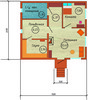 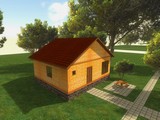 Проект "Дом 67,3 кв.м."
Общая площадь 67,3 кв.мВарианты стоимости:
522 800 руб.- домокомплект без монтажа, доставка бесплатно (Тюменский район)
718 640 руб.- домокомплект c монтажем, доставка бесплатно (Тюменский район) 
92 800 руб.- стоимость фундамента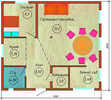 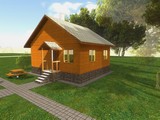 Проект "Дом 87,6 кв.м."
Общая площадь 87,6 кв.мВарианты стоимости:
506 000 руб.- домокомплект без монтажа, доставка бесплатно (Тюменский район)
657 800 руб.- домокомплект c монтажем, доставка бесплатно (Тюменский район) 
110 200 руб.- стоимость фундамента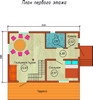 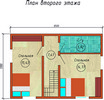 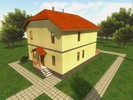 Проект "Дача 24,4 кв.м."
Общая площадь 24,4 кв.мВарианты стоимости:
220 560 руб.- домокомплект без монтажа, доставка бесплатно (Тюменский район)
286 700 руб.- домокомплект c монтажем, доставка бесплатно (Тюменский район) 
28 800 руб.- стоимость фундамента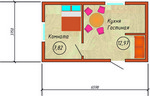 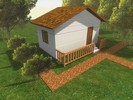 *Цена на фундамент формируется при разработке проекта и индивидуальных особенностей грунта.